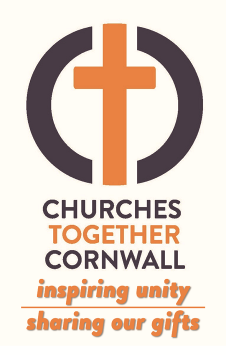 Please ensure you have registered your interest in this opportunity on the on the Student Union ‘Legends’ volunteering website https://www.thesu.org.uk/studentopportunities/volunteering/, then complete and return this form by email or post to the address above. We will contact you to arrange an informal discussion. Churches Together in CornwallRoger Mills, County Ecumenical Missioner48 Swans Reach, Falmouth, TR11 5GGctcmissioner@gmail.org07941 247677registered charity no. 1053899Churches Together in CornwallRoger Mills, County Ecumenical Missioner48 Swans Reach, Falmouth, TR11 5GGctcmissioner@gmail.org07941 247677registered charity no. 1053899Churches Together in CornwallRoger Mills, County Ecumenical Missioner48 Swans Reach, Falmouth, TR11 5GGctcmissioner@gmail.org07941 247677registered charity no. 1053899Churches Together in CornwallRoger Mills, County Ecumenical Missioner48 Swans Reach, Falmouth, TR11 5GGctcmissioner@gmail.org07941 247677registered charity no. 1053899Churches Together in CornwallRoger Mills, County Ecumenical Missioner48 Swans Reach, Falmouth, TR11 5GGctcmissioner@gmail.org07941 247677registered charity no. 1053899Churches Together in CornwallRoger Mills, County Ecumenical Missioner48 Swans Reach, Falmouth, TR11 5GGctcmissioner@gmail.org07941 247677registered charity no. 1053899Churches Together in CornwallRoger Mills, County Ecumenical Missioner48 Swans Reach, Falmouth, TR11 5GGctcmissioner@gmail.org07941 247677registered charity no. 1053899Churches Together in CornwallRoger Mills, County Ecumenical Missioner48 Swans Reach, Falmouth, TR11 5GGctcmissioner@gmail.org07941 247677registered charity no. 1053899Churches Together in CornwallRoger Mills, County Ecumenical Missioner48 Swans Reach, Falmouth, TR11 5GGctcmissioner@gmail.org07941 247677registered charity no. 1053899APPLICATION FOR POST OF SAM PROJECT ASSITANTAPPLICATION FOR POST OF SAM PROJECT ASSITANTAPPLICATION FOR POST OF SAM PROJECT ASSITANTAPPLICATION FOR POST OF SAM PROJECT ASSITANTAPPLICATION FOR POST OF SAM PROJECT ASSITANTAPPLICATION FOR POST OF SAM PROJECT ASSITANTAPPLICATION FOR POST OF SAM PROJECT ASSITANTSurname or Family NameTitle (Mr, Ms, Dr, etc)Title (Mr, Ms, Dr, etc)Title (Mr, Ms, Dr, etc)First NameAddressPost CodeEmail  Tel ()Please explain below why you think you would be the perfect person for this voluntary role? 